Russian OnlinePo vzore webových portálov pre samoukov (Slovake.eu, Deutsch.info, Mluvtecesky.net a iné)  stránka na výučbu ruštiny. bsah kurzy úrovne A1, A2, slovníky, gramatiku a materiály na čítanie a počúvanie s porozumením. Pre podnikateľov  sekci s informáciami užitočnými na začatie podnikania v Rusku.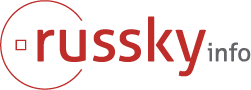 Projekt je podporený EU-programom „Erasmus+“.